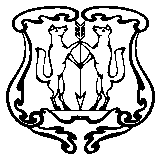 АДМИНИСТРАЦИЯ ГОРОДА ЕНИСЕЙСКАКрасноярского краяПОСТАНОВЛЕНИЕ«26» марта 2019 г.                             г. Енисейск                                                №  64 -пО муниципальной долговой книге города Енисейска	В соответствии со статьями 120 и 121 Бюджетного кодекса РФ, на основании статей 39, 43 Устава города Енисейска, в целях учета долговых обязательств города Енисейска ПОСТАНОВЛЯЮ:1. Утвердить Порядок ведения муниципальной долговой книги города Енисейска согласно приложению.2. Признать утратившим силу Постановление администрации города Енисейска от 20.05.2009 №382-п «О муниципальной долговой книге города Енисейска».     3.  Контроль за исполнением настоящего постановления оставляю за собой.4.   Постановление вступает в силу с момента подписания и распространяет свое действие на правоотношения возникшие с 01.01. 2019 года.5. Постановление подлежит официальному опубликованию в газете «Енисейск-Плюс» и размещению на официальном Интернет-портале органов местного самоуправления города Енисейска www.eniseysk.com.Глава города Енисейска                                                                            В.В.Никольский                                                                                                                                                       						                                 Аркадьева Ирина Александровна2-22-47Приложениек Постановлениюадминистрации города Енисейска                                                                                                             от «26» марта  2019  N 64-пПОРЯДОКВЕДЕНИЯ МУНИЦИПАЛЬНОЙ ДОЛГОВОЙ КНИГИ ГОРОДА ЕНИСЕЙСКАI. ОБЩИЕ ПОЛОЖЕНИЯ1.1. Настоящий Порядок разработан в соответствии со статьями 120 и 121 Бюджетного кодекса Российской Федерации с целью определения процедуры ведения Муниципальной долговой книги города Енисейска (далее - Муниципальная долговая книга), обеспечения контроля за полнотой учета, своевременностью обслуживания и исполнения долговых обязательств и устанавливает объем информации, порядок ее внесения в Муниципальную долговую книгу, а также порядок регистрации долговых обязательств и порядок хранения Муниципальной долговой книги.1.2. Ведение Муниципальной долговой книги осуществляет  финансовое управление администрации города Енисейска (далее - финансовое управление) в соответствии с настоящим Порядком.II. ПОРЯДОК ВЕДЕНИЯ МУНИЦИПАЛЬНОЙ ДОЛГОВОЙ КНИГИ2.1. Информация содержится в Муниципальной долговой книге в табличном виде по форме согласно приложению к настоящему Порядку и состоит из четырех разделов, соответствующих видам долговых обязательств города Енисейска:I. Кредиты, полученные городом Енисейск от кредитных организаций.II. Муниципальные займы.III. Бюджетные кредиты, привлеченные в бюджет города Енисейска от других бюджетов бюджетной системы Российской Федерации.IV. Муниципальные гарантии.2.2. В Муниципальной долговой книге указываются верхний предел муниципального долга города Енисейска, по состоянию на 1 января года, следующего за очередным финансовым годом, с указанием в том числе верхнего предела долга по муниципальным гарантиям города Енисейска и предельный объем муниципального долга на соответствующий финансовый год. В книге отражаются изменения этих показателей на каждое первое число месяца, следующего за месяцем, в котором были внесены изменения в решение о бюджете города на текущий год.2.3. Регистрация долгового обязательства осуществляется бюджетным отделом финансового управления путем присвоения каждому долговому обязательству регистрационного кода и внесения соответствующих записей в Муниципальную долговую книгу.Регистрационный код состоит из девяти знаков:Ф.КОД-ГГ/ННН, где:Ф - вид долгового обязательства (раздел в соответствии с пунктом 2.1 настоящего Порядка);КОД – код АТЕ города;ГГ - две последние цифры года, в котором оформлено долговое обязательство;ННН - порядковый номер долгового обязательства в соответствующем разделе Муниципальной долговой книги.Внутри разделов регистрационные записи осуществляются в хронологическом порядке с обязательным указанием итога по каждому разделу.Обязательным условием надлежащего оформления долгового обязательства является его включение в Муниципальную долговую книгу.2.4. Учет долговых обязательств, перечисленных в пункте 2.1 настоящего Порядка, ведется на основании оригиналов или заверенных копий следующих документов:- соответствующего распоряжения или постановления администрации города Енисейска, решения Енисейского городского Совета депутатов;- соответствующего муниципального контракта, договора или соглашения (кредитного договора/соглашения, договора о предоставлении муниципальных гарантий и т.д.), изменений и дополнений к нему, подписанных уполномоченным лицом;- прочих договоров и документов, обеспечивающих или сопровождающих вышеуказанный муниципальный контракт, договор или соглашение.2.5. Информация о долговых обязательствах вносится в Муниципальную долговую книгу в срок, не превышающий пяти рабочих дней с момента возникновения долгового обязательства, на основании документов, указанных в пункте 2.4 настоящего Порядка.2.6. Учет долговых обязательств города Енисейска осуществляется в валюте долга, в которой определено денежное обязательство при его возникновении.2.7. При предоставлении информации о состоянии долга и составлении отчетности долговые обязательства в иностранной валюте пересчитываются в валюту Российской Федерации по официальному курсу Центрального банка Российской Федерации на отчетную дату.2.8. После полного выполнения обязательств перед кредитором в графе "Остаток долговых обязательств" Муниципальной долговой книги делается запись "ПОГАШЕНО". Погашенное долговое обязательство не переходит в Муниципальную долговую книгу города на следующий финансовый год.2.9. Реструктуризация долгового обязательства, послужившая основанием для прекращения долгового обязательства с заменой иным долговым обязательством, предусматривающим другие условия обслуживания и погашения, подлежит отражению в Муниципальной долговой книге с отметкой о прекращении реструктурированного обязательства.2.10. Муниципальная долговая книга ведется и хранится в электронном и бумажном виде.III. ПОРЯДОК ПРЕДОСТАВЛЕНИЯ ИНФОРМАЦИИ И ОТЧЕТНОСТИО СОСТОЯНИИ ДОЛГА ГОРОДА ЕНИСЕЙСКА3.1. Пользователями информации, включенной в Муниципальную долговую книгу, являются должностные лица и органы администрации города в соответствии с их полномочиями, предусмотренными правовыми актами, определяющими их статус, а также Министерство финансов Красноярского края.3.2. Информация о долговых обязательствах, отраженных в Муниципальной долговой книге, подлежит передаче Министерству финансов Красноярского края. Объем информации, порядок и сроки ее передачи устанавливаются Министерством финансов Красноярского края.3.3. Отчет о состоянии муниципального долга города Енисейска размещается на официальном сайте администрации города Енисейска ежеквартально и за год по состоянию на 1 число месяца, следующего за отчетным периодом.IV. ЗАКЛЮЧИТЕЛЬНЫЕ ПОЛОЖЕНИЯ4.1. Финансовое управление несет ответственность за сохранность, своевременность, полноту и правильность ведения Муниципальной долговой книги.4.2. Информация о долговых обязательствах, переходящих на следующий финансовый год, переносится в новый бланк Муниципальной долговой книги с теми же регистрационными кодами.Приложениек Порядку ведения муниципальнойдолговой книги города ЕнисейскаМУНИЦИПАЛЬНАЯ ДОЛГОВАЯ КНИГА   Приложениек Порядку ведения муниципальнойдолговой книги города ЕнисейскаМУНИЦИПАЛЬНАЯ ДОЛГОВАЯ КНИГА   Приложениек Порядку ведения муниципальнойдолговой книги города ЕнисейскаМУНИЦИПАЛЬНАЯ ДОЛГОВАЯ КНИГА   Приложениек Порядку ведения муниципальнойдолговой книги города ЕнисейскаМУНИЦИПАЛЬНАЯ ДОЛГОВАЯ КНИГА   Приложениек Порядку ведения муниципальнойдолговой книги города ЕнисейскаМУНИЦИПАЛЬНАЯ ДОЛГОВАЯ КНИГА   Приложениек Порядку ведения муниципальнойдолговой книги города ЕнисейскаМУНИЦИПАЛЬНАЯ ДОЛГОВАЯ КНИГА   Приложениек Порядку ведения муниципальнойдолговой книги города ЕнисейскаМУНИЦИПАЛЬНАЯ ДОЛГОВАЯ КНИГА   Приложениек Порядку ведения муниципальнойдолговой книги города ЕнисейскаМУНИЦИПАЛЬНАЯ ДОЛГОВАЯ КНИГА   Приложениек Порядку ведения муниципальнойдолговой книги города ЕнисейскаМУНИЦИПАЛЬНАЯ ДОЛГОВАЯ КНИГА   Приложениек Порядку ведения муниципальнойдолговой книги города ЕнисейскаМУНИЦИПАЛЬНАЯ ДОЛГОВАЯ КНИГА   Приложениек Порядку ведения муниципальнойдолговой книги города ЕнисейскаМУНИЦИПАЛЬНАЯ ДОЛГОВАЯ КНИГА   Приложениек Порядку ведения муниципальнойдолговой книги города ЕнисейскаМУНИЦИПАЛЬНАЯ ДОЛГОВАЯ КНИГА   Приложениек Порядку ведения муниципальнойдолговой книги города ЕнисейскаМУНИЦИПАЛЬНАЯ ДОЛГОВАЯ КНИГА   г.Енисейска по состоянию на ________________г.Енисейска по состоянию на ________________г.Енисейска по состоянию на ________________г.Енисейска по состоянию на ________________г.Енисейска по состоянию на ________________г.Енисейска по состоянию на ________________г.Енисейска по состоянию на ________________г.Енисейска по состоянию на ________________г.Енисейска по состоянию на ________________г.Енисейска по состоянию на ________________г.Енисейска по состоянию на ________________г.Енисейска по состоянию на ________________г.Енисейска по состоянию на ________________Верхний предел муниципального долга на 01.01.20___г.   ______________ руб.Верхний предел муниципального долга на 01.01.20___г.   ______________ руб.Верхний предел муниципального долга на 01.01.20___г.   ______________ руб.Верхний предел муниципального долга на 01.01.20___г.   ______________ руб.Верхний предел муниципального долга на 01.01.20___г.   ______________ руб.Верхний предел муниципального долга на 01.01.20___г.   ______________ руб.Верхний предел муниципального долга на 01.01.20___г.   ______________ руб.Верхний предел муниципального долга на 01.01.20___г.   ______________ руб.Верхний предел муниципального долга на 01.01.20___г.   ______________ руб.Предельный объем муниципального долга города Енисейска _______________ руб. Предельный объем муниципального долга города Енисейска _______________ руб. Предельный объем муниципального долга города Енисейска _______________ руб. Предельный объем муниципального долга города Енисейска _______________ руб. Предельный объем муниципального долга города Енисейска _______________ руб. Предельный объем муниципального долга города Енисейска _______________ руб. Предельный объем муниципального долга города Енисейска _______________ руб. Предельный объем муниципального долга города Енисейска _______________ руб. в т.ч. верхний предел суммы обязательств по муниципальным гарантиям  - ______ руб. в т.ч. верхний предел суммы обязательств по муниципальным гарантиям  - ______ руб. в т.ч. верхний предел суммы обязательств по муниципальным гарантиям  - ______ руб. в т.ч. верхний предел суммы обязательств по муниципальным гарантиям  - ______ руб. в т.ч. верхний предел суммы обязательств по муниципальным гарантиям  - ______ руб. в т.ч. верхний предел суммы обязательств по муниципальным гарантиям  - ______ руб. в т.ч. верхний предел суммы обязательств по муниципальным гарантиям  - ______ руб. в т.ч. верхний предел суммы обязательств по муниципальным гарантиям  - ______ руб. в т.ч. верхний предел суммы обязательств по муниципальным гарантиям  - ______ руб. № №Дата регистрации Регистрационный кодНаименование кредитораНаименование заемщикаФорма обеспечения обязательства, № и дата договора залога / контргарантииОснование возникновения долгового обязательстваОснование возникновения долгового обязательстваОснование возникновения долгового обязательстваИсполнение или прекращение долгового обязательства (полное/частичное)Исполнение или прекращение долгового обязательства (полное/частичное)Исполнение или прекращение долгового обязательства (полное/частичное)Остаток долгового обязательства (непогашенный кредит, неиспользованная гарантия)Просроченная задолженность (основной долг, проценты, штрафы, пени и т.д.)№ №Дата регистрации Регистрационный кодНаименование кредитораНаименование заемщикаФорма обеспечения обязательства, № и дата договора залога / контргарантииВид, номер и дата документа (договора и.тд.)СуммаДата/срок погашения (график)Основание ДатаСуммаОстаток долгового обязательства (непогашенный кредит, неиспользованная гарантия)Просроченная задолженность (основной долг, проценты, штрафы, пени и т.д.)1234567891011121314                             1.   Кредитные соглашения и договоры                              1.   Кредитные соглашения и договоры                              1.   Кредитные соглашения и договоры                              1.   Кредитные соглашения и договоры                              1.   Кредитные соглашения и договоры                              1.   Кредитные соглашения и договоры                              1.   Кредитные соглашения и договоры                              1.   Кредитные соглашения и договоры                              1.   Кредитные соглашения и договоры                              1.   Кредитные соглашения и договоры                              1.   Кредитные соглашения и договоры                              1.   Кредитные соглашения и договоры                              1.   Кредитные соглашения и договоры                              1.   Кредитные соглашения и договоры ИТОГО ПО РАЗДЕЛУ 1ИТОГО ПО РАЗДЕЛУ 1ИТОГО ПО РАЗДЕЛУ 1ИТОГО ПО РАЗДЕЛУ 1ИТОГО ПО РАЗДЕЛУ 1ИТОГО ПО РАЗДЕЛУ 1ИТОГО ПО РАЗДЕЛУ 1                             2. Муниципальные займы                                                                                                                2. Муниципальные займы                                                                                                                2. Муниципальные займы                                                                                                                2. Муниципальные займы                                                                                                                2. Муниципальные займы                                                                                                                2. Муниципальные займы                                                                                                                2. Муниципальные займы                                                                                                                2. Муниципальные займы                                                                                                                2. Муниципальные займы                                                                                                                2. Муниципальные займы                                                                                                                2. Муниципальные займы                                                                                                                2. Муниципальные займы                                                                                                                2. Муниципальные займы                                                                                                                2. Муниципальные займы                                                                                   ИТОГО ПО РАЗДЕЛУ 2ИТОГО ПО РАЗДЕЛУ 2ИТОГО ПО РАЗДЕЛУ 2ИТОГО ПО РАЗДЕЛУ 2ИТОГО ПО РАЗДЕЛУ 2ИТОГО ПО РАЗДЕЛУ 2ИТОГО ПО РАЗДЕЛУ 2                              3. Договоры и соглашения о получении бюджетных ссуд и бюджетных кредитов                                                                                    3. Договоры и соглашения о получении бюджетных ссуд и бюджетных кредитов                                                                                    3. Договоры и соглашения о получении бюджетных ссуд и бюджетных кредитов                                                                                    3. Договоры и соглашения о получении бюджетных ссуд и бюджетных кредитов                                                                                    3. Договоры и соглашения о получении бюджетных ссуд и бюджетных кредитов                                                                                    3. Договоры и соглашения о получении бюджетных ссуд и бюджетных кредитов                                                                                    3. Договоры и соглашения о получении бюджетных ссуд и бюджетных кредитов                                                                                    3. Договоры и соглашения о получении бюджетных ссуд и бюджетных кредитов                                                                                    3. Договоры и соглашения о получении бюджетных ссуд и бюджетных кредитов                                                                                    3. Договоры и соглашения о получении бюджетных ссуд и бюджетных кредитов                                                                                    3. Договоры и соглашения о получении бюджетных ссуд и бюджетных кредитов                                                                                    3. Договоры и соглашения о получении бюджетных ссуд и бюджетных кредитов                                                                                    3. Договоры и соглашения о получении бюджетных ссуд и бюджетных кредитов                                                                                    3. Договоры и соглашения о получении бюджетных ссуд и бюджетных кредитов                                                      ИТОГО ПО РАЗДЕЛУ 3ИТОГО ПО РАЗДЕЛУ 3ИТОГО ПО РАЗДЕЛУ 3ИТОГО ПО РАЗДЕЛУ 3ИТОГО ПО РАЗДЕЛУ 3ИТОГО ПО РАЗДЕЛУ 3ИТОГО ПО РАЗДЕЛУ 34. Договоры о предоставлении муниципальных гарантий                                                     4. Договоры о предоставлении муниципальных гарантий                                                     4. Договоры о предоставлении муниципальных гарантий                                                     4. Договоры о предоставлении муниципальных гарантий                                                     4. Договоры о предоставлении муниципальных гарантий                                                     4. Договоры о предоставлении муниципальных гарантий                                                     4. Договоры о предоставлении муниципальных гарантий                                                     4. Договоры о предоставлении муниципальных гарантий                                                     4. Договоры о предоставлении муниципальных гарантий                                                     4. Договоры о предоставлении муниципальных гарантий                                                     4. Договоры о предоставлении муниципальных гарантий                                                     4. Договоры о предоставлении муниципальных гарантий                                                     4. Договоры о предоставлении муниципальных гарантий                                                     4. Договоры о предоставлении муниципальных гарантий                                                     ИТОГО ПО РАЗДЕЛУ 4ИТОГО ПО РАЗДЕЛУ 4ИТОГО ПО РАЗДЕЛУ 4ИТОГО ПО РАЗДЕЛУ 4ИТОГО ПО РАЗДЕЛУ 4ИТОГО ПО РАЗДЕЛУ 4ИТОГО ПО РАЗДЕЛУ 4ИТОГО ПО КНИГЕИТОГО ПО КНИГЕИТОГО ПО КНИГЕИТОГО ПО КНИГЕИТОГО ПО КНИГЕИТОГО ПО КНИГЕИТОГО ПО КНИГЕРуководитель финансового управления администрации г.Енисейска      _______________________ (Ф.И.О.)                                                    Руководитель финансового управления администрации г.Енисейска      _______________________ (Ф.И.О.)                                                    Руководитель финансового управления администрации г.Енисейска      _______________________ (Ф.И.О.)                                                    Руководитель финансового управления администрации г.Енисейска      _______________________ (Ф.И.О.)                                                    Руководитель финансового управления администрации г.Енисейска      _______________________ (Ф.И.О.)                                                    Руководитель финансового управления администрации г.Енисейска      _______________________ (Ф.И.О.)                                                    Руководитель финансового управления администрации г.Енисейска      _______________________ (Ф.И.О.)                                                    Руководитель финансового управления администрации г.Енисейска      _______________________ (Ф.И.О.)                                                    Руководитель финансового управления администрации г.Енисейска      _______________________ (Ф.И.О.)                                                    Руководитель финансового управления администрации г.Енисейска      _______________________ (Ф.И.О.)                                                    Руководитель финансового управления администрации г.Енисейска      _______________________ (Ф.И.О.)                                                    Руководитель финансового управления администрации г.Енисейска      _______________________ (Ф.И.О.)                                                    подписьподпись